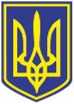 УКРАЇНАЧОРНОМОРСЬКИЙ МІСЬКИЙ ГОЛОВАР О З П О Р Я Д Ж Е Н Н Я       14.02.2023                                                                      35Про надання повноважень уповноваженій  особі з публічних  закупівель  виконавчого комітету  Чорноморської міської    ради Одеського  району  Одеської  області  На виконання норм Закону України «Про публічні закупівлі», з урахуванням постанови Кабінету Міністрів України від 12 жовтня 2022 р. № 1178 «Про затвердження особливостей здійснення публічних закупівель товарів, робіт і послуг для замовників, передбачених Законом України «Про публічні закупівлі», на період дії правового режиму воєнного стану в Україні та протягом 90 днів з дня його припинення або скасування»       1. Надати уповноваженій особі з публічних закупівель виконавчого комітету Чорноморської міської ради Одеського району Одеської області Ользі Цвєтаєвій – головному спеціалісту відділу публічних закупівель управління економічного розвитку та торгівлі виконавчого комітету  Чорноморської міської  ради Одеського  району  Одеської  області, повноваження щодо здійснення наступних публічних закупівель:«Офісне приладдя різне (Код ДК 021:2015 «Єдиний закупівельний словник» - 30190000-7: Офісне устаткування та приладдя різне)»;«Послуги з передавання даних і повідомлень, а саме: користування захищеним цифровим каналом з пропускною спроможністю 15 Мб/с між управлінням забезпечення діяльності Центру надання адміністративних послуг у м.Чорноморську та центром обробки даних Державної міграційної служби України з використанням мережі Національної системи конфіденційного зв’язку (Код ДК 021:2015 «Єдиний закупівельний словник» - 64210000-1: Послуги телефонного зв’язку та передачі даних)».      2. Встановити, що на час відсутності уповноваженої особи (відпустка, лікарняний, відрядження) її обов’язки та повноваження тимчасово виконує інша уповноважена особа.      3. Контроль   за   виконанням   цього   розпорядження   покласти   на   заступника   міського голови  Наталю Яволову.         Міський голова                                                                                            Василь ГУЛЯЄВПОГОДЖЕНО:Заступник міського голови                                                        Наталя ЯВОЛОВАСекретар міської ради 	Олена ШОЛАРНачальник УДРП та ПЗ	Дмитро СКРИПНИЧЕНКОНачальник УЕР та Т	Наталія ГЄНЧЕВАНачальник загального відділу	Ірина ТЕМНАУповноважений з антикорупційної діяльності                        Микола ЧУХЛІБВиконавець:Начальник відділу публічних закупівель	Наталія ЛЄСНАРозсилка:Загальний відділ                                        -1Юридичний відділ                                     -1Відділ публічних закупівель                    - 2Відмітка про наявність/не наявність в розпорядженні інформації, передбаченої п. 2 розпорядження міського голови від 08.08.2022 №228:Начальник відділу взаємодії з правоохоронними органами, органами ДСНС, оборонної роботи Микола МАЛИЙ